NCPHA GOVERNING COUNCIL MEETING MINUTES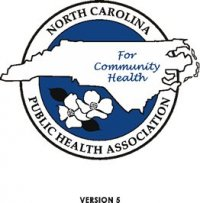 THURSDAY, SEPTEMBER 13, 2002MARINA ROOM, EMBASSY SUITES HOTEL, WILMINGTON NCAttending: Leah Mayo, Kim Dittmann, Rod Jenkins, Mike Zelek, Bruce Robistow, Cheryl Kovar, Yolanda Massey-McCullough, Travis Greer, Amy Belflower-Thomas, Torica Fuller, Natasha Mofrad, Tonya Zimmerman, Kyle Hiltbrunn, Andrea Freeman, Lindsay Novachek, Liz Stevens, Deborah Smith, Megan Hauser, Gerri Mattson, Rebecca Oakes, Wes Gray, Michaela Penix, Kim McNealIntroductions:  Attendees introduced themselves.BUSINESS:Approval of Minutes:  Kim McNeal reported*Minutes from 6/9/22 were emailed by Kim Dittmann on 9/6/22.  Rod Jenkins motioned and Cheryl Kovar seconded to approve minutes as presented. No discussion. Vote taken and approved unanimously.Financial Reports:  Kim McNeal reported. *Finance report for period ending 8/31/22 were provided.  Statement of Financial Position was reviewed.  Total assets are $1525152.82. Total liabilities are $497763.22 for a total net asset of $1027389.60. 2022 Fall Educational Conference Budget vs. Actual report reviewed.  Current net revenue is $85774.70.  A column was included as a comparison for the virtual 2021 conference where net revenue was $16303.72.  There are outstanding expenses that will be accounted on the next report, once the conference is completed.  Bruce Robistow motioned to approve financials as presented. Rod Jenkins seconded the motion. No further discussion. Vote taken and approved unanimously.Executive Director Report:  Katye Griffin reported *No reportOperations Officer Report:  Kim Dittmann reported. *1321 members.  Organizational memberships going through renewal and going well.  *Folder given to section chairs with rosters.  Kim Dittmann requested new officer form after business meetings.  Will plan section chair meeting in October to go over roles and responsibilities.  Kim Dittmann reminded group that section leadership need to be members of NCPHA*Terri Snowden will host an event tonight at the Embassy Suites Hotel.  This may be her last conference.  Event is open to all attendees.  8p-10p*Scholarship walk is tomorrow afternoon.  T-shirts will be available at registration.*Conference will use a paperless agenda this year.  All attendees are encouraged to download app for information. Kim Dittmann reviewed use of app.EXECUTIVE & STANDING COMMITTEE REPORTS:President:  Leah Mayo reported. *Leah Mayo thanked Katye Griffin for her service to NCPHA as she will be leaving end of September.  Search has begun for a new Executive Director.*Leah discussed awards and how to honor sections with NCPHA awards.  Looking at awards at section level and proposed 6-8 months to form ad-hoc committee to review awards and scholarships and how to award on a larger level.  Leah also proposed looking at scoring process to insure equity.  Cheryl Kovar volunteered to serve on this ad-hoc committee.  Leah asked for section input.  No concerns noted.  Gerri Mattson motioned to form ad-hoc committee.  Bruce Robistow seconded the motion.  Leah stated that at next meeting group can look at specifics of this committee.  Cheryl clarified this will be section and NCPHA wide.  Leah stated email can be sent later to form this committee.  Vote take and approved unanimously.  *Leah discussed on-boarding manual for NCPHA.  Kim Dittmann found this with other public health associations.  This will be a project for new communications manager.    President-Elect/Professional Development:  Rod Jenkins *Rod Jenkins thanked FEC committee for their work.  *Rod encouraged all to attend the Thursday event.  Kim Dittmann stated poster presentation will be 4p-6p and reception will be 6pm.  Food will end at 7:30p with dj starting at 7:30p.Vice President/Public Awareness:  Iulia Vann* No reportImmediate Past President/Organizational Structure:  Mike Zelek reported. * Mike gave his congratulations to election winners.Membership and Outreach: Deirdre Moyer* No reportAdvocacy:  Peg O’Connell reported.* No report
Audit Committee: LaShonda Ouk.* No reportBIPOC: Michaela Penix * BIPOC will have a kick off breakfast Thursday a.m.  Group will be looking at leadership at this meeting.  BIPOC will have an affirmation wall and business meeting Thursday.*BIPOC will conduct T-Shirt sale at FEC.  See Michael Penix.*BIPOC looking at allied group over the next year.  APHA:  Brittan Williams * No reportMembers-At-Large: Nina Beech, Bruce Robistow, Honey Estrada, Josh Swift, Cheryl Kovar, Karen Powell* Bruce Robistow thanked for time on Governing Council.  Bruce suggested looking at recognizing vets in NCPHA for Veterans’ Days.*Leah Mayo thanked Cheryl Kovar for work on scoring of scholarships appsACADEMIC LIASON: Yolanda Massey-McCullough reported.* Leah Mayo reported that a group have been formed and first preconference webinar was held.  114 registrants, 70-75 attended and recording now available on demand through October.  Presentation will be eligible for RN/CPH credits/contact hours and can be counted as NCPHA’s first training for Public Health Training Center grant. Torica Fuller moderated the presentation.  Feedback welcomed and looking to continue in the future. Gerri Mattson asked if snippets can be used for future trainings.  10-20% attendees were students and certificates were provided.  Discussed use for other accrediting bodies for credits.  Deborah Smith suggested Commission for Case Management Certification credits.  AD HOC COUNSELLOR OF LAW: Chris Hoke*No report.DPH LIAISON: Virginia Niehaus reported*No report.AFFILIATE REPORTS:  Eastern District:  Travis Greer reported. *Eastern District exhibiting this year at FEC.*Eastern District Spring Conference will be 4/25-4/28/23 in Nags Head, NC.  Theme is Public Health:  Advancing Equity and Inclusion in NC.   Registration to open by end of the year.*8/26/22 Executive Committee meeting and audit were held, with no concerns.  Next meeting will be 10/28/22 to look at increasing membership and section leadership.  May combine some sections if no interest.*Andrea Freeman is incoming president.SECTION REPORTS:Aging:  Ruth Little * No reportAcademic/Practice-Based Research: Amy Belflower Thomas/Torica Fuller reported.*Have a full slate of podium presentations this year. 14 poster presentation.  *Torica Fuller will be leaving position as co-chair.  Section will elect practice co-chair Thursday.Dental Health: Natasha Mofrad reported.* Sessions will be held Thursday.Environmental Health	:  Tonya Zimmerman reported.* Sections will have presentations and one panel discussion this FEC.*Nominations for officers will be taken at Thursday business meeting.*Awarded scholarships and rookie of the year award.  These will be recognized at business meeting.Epidemiology/Stats/Lab:  Kyle Hiltbrunn reported.* Section will have sessions at FEC.  Joining with Environmental Health for one session.  Finance, Administration, Mgt Support, Internet Technology (FAMI): Andrea Freeman reported*Silent auction will be held this year.*Will have Human Resource panel discussion Thursday.  Topic will be around retention and recruitment.Nursing:  Lindsay Novacheck/Liz  Stevens reported.*Section working on new executive leadership.  Looking to recruit from local health departments.*Sessions planned for FEC.*Business meeting will be held.*Scholarship winners and section awards will be given on Thursday.*Link in app for nursing credits will open Friday at noon.Public Health Leadership:  Pamela Brown * No report.Social Work: Deborah Smith reported.*Sessions planned for FEC. One today and three Thursday.  Open to all*Social work section has given the Michael Clements Student FEC scholarship for 13 years.  This year section has an endowment, and this will populate funds for student scholarship.  Rod Jenkins suggested this information be shared with all sections that have scholarships.  Suggested to follow up for possible training from Michael Clements.Wellness and Prevention:  Megan Hauser reported.*3 sessions at FEC.  Thursday sessions will have CHES*Silent auction will be held.*Business meeting scheduled for Thursday.Women’s & Children’s Health:  Gerri Mattson reported*Basket silent auction will be held for Ann Wolfe Scholarship.  *5 sessions scheduled for FEC.  Young Professionals:  Rebecca Oakes reported.* No report.SPECIAL APPOINTMENTSHealthy NC 2030:  Kathy Dail reported* No reportParliamentarian: Eunice Inman * No reportCitizens for Public Health:  Wes Grey * Group will have a table at FEC to recruit*Quarterly meeting is scheduled for next month.*Group hopes to have in-person sessions FEC 2023.Student Representative:  Shivani Petel*No reportOther Business*Leah Mayo asked section chairs to let her know of fund raisers so she can announce to all.Adjourned 12:05Respectfully submitted,Kim McNealSecretary/Treasurer, NCPHA